Деньги или пряники?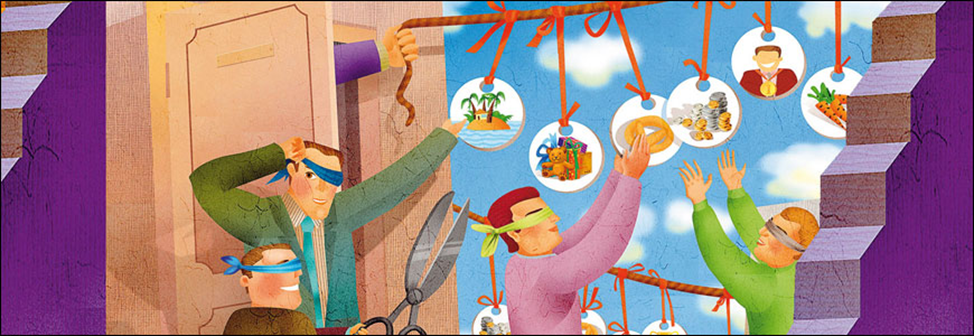  Как получить от ваших сотрудников максимум без дополнительных затрат!Мотивация персонала в современных экономических условиях. !Материальные и нематериальные стимулы. !Современные представления о «волшебной кнопке» включенности сотрудника в дело компании.        Обо всем об этом.        И еще:Материальная и нематериальная мотивация: возможности и ограниченияНа какие типы сотрудников нематериальная мотивация действует очень хорошо, а на какие — хуже. Как их отличить и что с этим делать?«Кнут и пряник» — как выбрать форму мотивационного воздействия?Как сохранить хороший контакт с сотрудником, используя негативную мотивацию?Как определить ключевые ценности человека?Типология сотрудников по критерию ключевых ценностейКак руководители демотивируют своих сотрудников? Разбор типичных ошибок мотивации.       Для кого:Специальный тренинг для предпринимателей и руководителей — всех, кто несет ответственность за достижение результата силами других людей.        Ведь:Опытные руководители знают, что не всегда повышение ЗП приводит к пропорциональному увеличению результативности. К тому же у нас не всегда есть возможность увеличивать фонд оплаты труда. Поэтому навык нематериальной мотивации персонала является одним из ключевых инструментов руководителя.        Что вы получите:Экономию фонда заработной платы и налогов.Понимание основных принципов нематериальной мотивации персоналаНавык нахождения ключевых ценностей своих сотрудниковПонимание, когда лучше работает «мотивация кнута», а когда «мотивация пряника»        Чему уделим внимание:Определить когда, в какой момент необходимо мотивировать сотрудниковОпределить кому какой вид мотивации подходит. Что для одного лекарство – для другого яд.Отработка кейсов и конкретных рабочих задач участников.